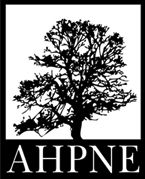 Assemblée générale du 20 juin 2018(Le Ballon rouge, Paris 13e)Membres présents : Renaud Bueb, Roger Cans, Michel Dupuy, Patrick Février, Jérôme Fromageau, Véronique Herrenschmidt, Henri Jaffeux, Rémi Luglia, Charles-François Mathis, Jean-Pierre Raffin, Catherine Rouvière, Jacques Theys, Anne-MarieVoutyrasMembres à jour de leur cotisation ayant donné pouvoir à des membres présents : Anne-Claude Ambroise-Rendu, Martine Bigan, Geneviève Brosselin, Patric Chouzenoux, Hervé Coquillart, Marie-Hélène Cruveillé, Christian Doret, Bernard Glass, Raymond Lebeau, Jean-Claude Lefeuvre, Jean-François Lerat, Christian Lundi, Michel Métais, Louis Olivier, Jean-Pierre Ribaut. Autres membres excusés : Isabelle Arpin, Christian Barthod, Madeleine Boucard, Patrick Cavalié, Pierre Guy, Patrick Singelin, Jean-Philippe Siblet, Anna Trespeuch-Berthelot.Soit 13 adhérents présents et 15 représentés. Secrétaire : Roger CansOrdre du jour :1. Présentation, discussion et vote du rapport moral (dont compte rendu sur les activités) et du rapport financier 2017.2. Renouvellement partiel du conseil d’administration issu du tirage au sort en CA du 9 février 2018 : Jérôme Fromageau, Claire Robert, Jean-philippe Siblet, Patrick Singelin, Anna Trespeuch Berthelot.3. Présentation et discussion sur les activités en cours et projetées, dont : - Suites données aux colloques « santé-environnement » et « nuisibles » (publications)- Présentation et compte rendu sur la réalisation (en cours) de l’inventaire des archives privées de la PNE en région Centre- Compte-rendu et suites de la journée d’étude du 6 avril 2018 sur le thème : les associations de protection de la nature face à leur mémoire : amnésie ou transmission ?- Notre participation aux Rendez-vous de l’histoire de Blois 2018 sur le thème « La puissance des images ». Notre sujet : « Emotions, images et enjeux environnementaux ».- Séminaire sur l’histoire de l’éducation / animation à l’environnement en partenariat avec le pôle des archives de la jeunesse et de l’éducation populaire / PAJEP- Projet de séminaire sur le mouvement environnemental français depuis les années 1960 sur la base des travaux conduits par Mme Nathalie Berny- Point sur la rédaction et la publication de biographies d’acteurs de la PNE - Projet de renouvellement de notre notice de présentation de l’AHPNEPrésentation et adoption du budget prévisionnel 2018Questions diverses-----------------------------------------------O------------------------------------------------------Présentation, discussion et vote du rapport moral (dont compte rendu sur les activités) et du rapport financier 2017.Le président en fait une lecture commentée (voir en PJ). Il est approuvé à l’unanimité. Charles-Henri Mathis présente le rapport financier (voir PJ). Il est approuvé par l’assemblée moins une abstention.2. Présentation et discussion sur les activités en cours et projetéesLe colloque « Nuisibles » organisé les 31 janvier et 1er février à la tour Séquoia a été un succès, tant en ce qui concerne le programme des interventions, la qualité des échanges de la table ronde et la participation (de 140 à 150 personnes selon les séances), le partenariat des institutions organisatrices et sa valorisation. Dès l’automne 2017, Le Courrier de la Nature, revue de la SNPN, a publié un numéro consacré au colloque. La parution des actes aux Presses Universitaires de Rennes (PUR) a été validée en décembre. Une des communications a fait problème : celle concernant l’intrusion de l’ibis sacré dans l’avifaune sauvage de France. Après de longs échanges avec les auteurs pour rendre le texte publiable, elle n’a finalement pas reçu l’accord du comité de lecture de l’éditeur. L’ouvrage devrait être publié à l’automne 2018. Enfin, la revue du Comité d’histoire du ministère de l’environnement, Pour Mémoire, en rendra compte à la fin de 2018 dans son numéro 20. Les vidéos du colloque sont accessibles à partir du site de l’AHPNE.La participation de l’AHPNE aux Entretiens de l’histoire de Blois a elle aussi été un succès. La table ronde animée par Charles-François Mathis sur le thème « La science peut-elle sauver l’environnement ?», avec deux historiens, a fait le plein (150 personnes). Les prochains entretiens de Blois auront pour thème cette année « La puissance de l’image ». Le dossier présenté par les partenaires (Le Ruche, comité d’histoire du ministère et l’AHPNE) a été accepté (« Emotions, images et enjeux environnementaux »).Enfin l’opération archives privées de la région Centre-Val de Loire fait l’objet d’une convention financière avec la région. Un archiviste diplômé a été recruté sur un CDD pour un an. Il est chargé de contacter les associations et personnalités pour établir l’inventaire de leurs archives. Un comité de pilotage a été installé. Patrick Cavaillé a pris le relais en créant un « site fille » qui offre la possibilité pour les publics intéressés, dont les chercheurs, d’accéder à la description de ces fonds http://archives-apne.e-monsite.com/.Quant aux archives de FNE, elles ont été versées en 2015 aux Archives nationales, à l’initiative de Jean-Pierre Raffin. D’où l’organisation d’une journée d’étude aux Archives nationales, le 6 avril 2018 pour sensibiliser les associations et les chercheurs à la conservation et à la valorisation des archives de la PNE, autour de trois thèmes : le naufrage de l’Amoco Cadiz, la sauvegarde de l’ours des Pyrénées et le recours aux barrages STEP dans les Alpes.Jean-Pierre Raffin a été contacté pour les archives de la SPA, mais il se demande si la protection des animaux domestiques ou de compagnie entre dans le champ de l’AHPNE. Certains pensent que non, d’autres soulignent que la protection de la nature a souvent commencé par ce souci. C’est donc une affaire à étudier. Certains membres signalent que les thèses non publiées constituent un gisement important mais inexploité. Jacques Theys constate que tout ce qui a été fait avant internet (1990) a disparu. Les centres de documentation aussi. Il faudrait selon lui un lieu pour recueillir tout cela. Pour Henri Jaffeux, il ne semble pas que ce soit la mission de l’AHPNE.S’agissant des mémoires non publiés, Véronique Herrenschmidt prend l’exemple de celui qu’elle avait fait en 1976 sur les dégâts de sangliers, que l’on pourrait comparer aux études actuelles faites à l’aide de drones. Pour elle, l’actualité est aussi de l’histoire. Il est alors rappelé que Florian Charvolin a lui-même recensé les travaux universitaires, publiés ou non, et a rassemblé 400 références. Charles-François Mathis observe que, en effet, les thèses universitaires sont à tout le moins listées, mais pas les mémoires de maîtrise, qui peuvent recéler des trésors. Tous conviennent que, avant internet, les bennes à déchets ont fonctionné !Parmi les autres projets, Rémi Luglia rappelle qu’un colloque sur l’animation et l’éducation à l’environnement (hors Education nationale) est toujours envisagé. Henri Jaffeux mentionne qu’une dizaine de biographies sont en cours. Quant à la vie de l’association, il constate que les effectifs sont stables, entre 60 et 70 membres, avec cependant une légère tendance au fléchissement (62 membres en 2017), et 42 membres à jour de cotisation à la mi-2018. Le président souligne qu’adhérer n’est pas une charge, mais un soutien.Dernières participations – modestes – de l’AHPNE en 2017 : le festival de géographie à Saint-Dié des Vosges et une journée d’étude à Paris sur l’histoire des modernisations agricoles organisée par le Ruche et Koyré, dont les actes seront publiés aux PUR sous la responsabilité de Pierre Alphandéry.On revient alors aux projets. Patrick Février annonce une proposition de colloque de Rémi Luglia sur le thème « Protéger la nature en la libérant ou en la contrôlant ? Une histoire des pratiques de protection de la nature et de la faune (xviiie-xxie siècle) » les 11 et 12 décembre 2019. Il indique que Florian Charvolin suggère une journée d’étude sur les « Cent propositions pour l’environnement » de 1970 à l’occasion de leur cinquantenaire en 2020. Il annonce pour le 7 février 2019 une journée consacrée à « l’interface santé humaine et santé faune sauvage » Il est aussi prévu au ministère de l’agriculture, en février 2020, une journée sur « Environnement et pesticides ».Il est toujours prévu d’organiser une journée d’étude sur le mouvement environnemental français depuis les années 1960 sur la base des travaux conduits par Mme Nathalie Berny après la publication de son ouvrage aux PUR prévue fin 2018.Roger Cans suggère une table ronde pour le 10e anniversaire de l’AHPNE en 2019 avec les anciens ministres de l’environnement sur le thème du « ministère de l’impossible », de Robert Poujade à Nicolas Hulot. On pourrait compter sur ceux qui ont marqué comme Huguette Bouchardeau, Michel Barnier (à Bruxelles), Brice Lalonde et Nicolas Hulot, qu’il soit encore en poste ou non… Cette proposition semble une bonne idée, mais Jacques Theys pense qu’il vaut mieux réserver cela pour le cinquantième anniversaire du ministère, en 2021. Il suggère aussi la rédaction collective d’un bouquin sur l’histoire de la protection de la nature3. Renouvellement partiel du conseil d’administrationNous reprenons la séance à 14h15 pour le renouvellement du conseil d’administration. Henri Jaffeux confirme le départ du conseil de Claire Robert et de Patrick Singelin. Sont par ailleurs renouvelables et se représentent Jérôme Fromageau, Jean-philippe Siblet et Anna Trespeuch Berthelot.Il annonce en sus les candidatures d’Anne-Claude Ambroise-Rendu et de Véronique Herrenschmidt.La première est historienne, fille de Marc le journaliste. Elle a été professeure à l'université de Limoges. Depuis 2016, elle est professeure d’histoire contemporaine à l'université de Versailles Saint-Quentin-en-Yvelines. Si elle est spécialiste de l'histoire du crime et de la justice, elle l’est aussi de l’histoire des médias et de l’histoire de l'environnement.La seconde a terminé ses études par une thèse en écologie sur les relations proies / prédateurs en forêt de Dourdan. Ensuite, elle a été successivement responsable de l’opération de réintroduction du lynx dans les Vosges pour le ministère et responsable de la station d’alsace et du massif Vosgien à l’Office national de la Chasse. Puis, de 1990 à 1997, elle est au ministère et s’occupe successivement des espèces à problème (dégâts) puis elle lance les premiers plans d’action pour espèces protégées. De 1997 à 2007, elle est responsable des actions internationales de la direction de la Nature et des Paysages. A cette date, un congé sabbatique de cinq ans lui permet de travailler successivement et conjointement au Programme des Nations Unies pour l’Environnement dans les deux secrétariats d’une part de la Convention pour les espèces migratrices (CMS) et de la Cites puis au MNHN où elle a eu comme tâche de relancer le Clearing House Mechanism de la CBD. Elle travaille maintenant pour l’ONCFS comme chargée des relations internationales. Elle se réjouit de pouvoir rejoindre le conseil d’administration de l’APHNE.Elles sont élues à l’unanimité.Présentation et adoption du budget prévisionnel 2018Henri Jaffeux présente le projet de budget prévisionnel (voir PJ). Il est équilibré en charges et en produits à 58225 €. Les ressources propres évaluées à 2220 € servent à assurer le fonctionnement ordinaire et les frais relatifs aux Rendez-vous de l’histoire de Blois.Un reliquat de subvention de 4480 € relatif au colloque « santé » est à affecter (dont projet de participation au colloque « santé animale-santé humaine » avec le comité d’histoire).5900 € seront affectés à la publication et à la promotion du colloque « nuisibles ». Mais le gros du budget est consacré à l’opération « archives » de la région Centre et à sa valorisation pour un montant de 45625 €, dont 36500 € de subvention de la région, 1000 € attendus de FNE et 8125 € d’autofinancement de l’AHPNE.Le budget est approuvé à l’unanimité.